УКРАЇНА     ЧЕРНІГІВСЬКА МІСЬКА РАДА     ВИКОНАВЧИЙ КОМІТЕТ  Р І Ш Е Н Н ЯПро затвердження та наданнямістобудівних умов та обмежень забудови земельних ділянокРозглянувши клопотання керівників підприємств та організацій, звернення власників/користувачів земельних ділянок, пропозиції управління архітектури та містобудування міської ради та керуючись підпунктом 9 пункту «а» частини 1 статті 31 Закону України «Про місцеве самоврядування в Україні», абзацом 4 частини 1 статті 14 Закону України «Про основи містобудування», статтею 29 Закону України «Про регулювання містобудівної діяльності», рішенням Чернігівської міської ради від 31 травня 2007 року «Про делегування повноважень» (17 сесія 5 скликання) із доповненнями (52 сесія 5 скликання), виконавчий комітет міської ради вирішив:1. Затвердити та надати містобудівні умови та обмеження забудови земельної ділянки:1.1.    Мишку Володимиру Миколайовичу, Мишко Наталії Сергіївні,  Шолох Катерині Володимирівні для реконструкції власної житлової квартири № … по пров. Січових Стрільців, … в м. Чернігові для улаштування двох окремих квартир.1.2.  Товариству з обмеженою відповідальністю "ЖИТЛОВИЙ КОМПЛЕКС "ШЕВЧЕНКІВСЬКИЙ" для реконструкції власного нежитлового приміщення № 62 для розміщення житлової квартири по вул. Незалежності, 21 в м. Чернігові.1.3.  Товариству з обмеженою відповідальністю "ЖИТЛОВИЙ КОМПЛЕКС "ШЕВЧЕНКІВСЬКИЙ" для реконструкції власного нежитлового приміщення № 65 для розміщення житлової квартири по вул. Незалежності, 21 в м. Чернігові.1.4. Товариству з обмеженою відповідальністю "ЖИТЛОВИЙ КОМПЛЕКС "ШЕВЧЕНКІВСЬКИЙ" для реконструкції власного нежитлового приміщення № 63 для розміщення житлової квартири по вул. Незалежності, 21 в м. Чернігові.1.5. Товариству з обмеженою відповідальністю "ЖИТЛОВИЙ КОМПЛЕКС "ШЕВЧЕНКІВСЬКИЙ" для реконструкції власного нежитлового приміщення № 64 для розміщення житлової квартири по вул. Незалежності, 21 в м. Чернігові.1.6. Товариству з обмеженою відповідальністю "ЖИТЛОВИЙ КОМПЛЕКС "ШЕВЧЕНКІВСЬКИЙ" для реконструкції власного нежитлового приміщення № 66 для розміщення житлової квартири по вул. Незалежності, 21 в м. Чернігові.2. Контроль за виконанням цього рішення покласти на заступника міського голови  Атрощенка О. А.Секретар міської ради                                                          Олександр ЛОМАКОЗаступник міського голови-керуючий справами виконкому 	Сергій ФЕСЕНКО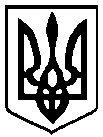 2024 року       м. Чернігів №  